Sporazum gradonačelnika – Europa Intenziviranje mjera za pravedniju, klimatski neutralnu Europu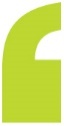 Mi, gradonačelnici iz cijele Europe, ovime intenziviramo svoje klimatske ambicije i obvezujemo se ovu mjeru provesti brzinom koju nalaže znanost, ulaganjem zajedničkih napora u održavanje rasta globalnog zatopljenja nižim od 1,5 ℃ - najveću ambiciju Pariškog sporazuma.Već više godina gradovi klimatske i okolišne izazove pretvaraju u prilike. Došao je trenutak da to postane sveobuhvatni prioritet.Kao potpisnici Sporazuma gradonačelnika – Europa obvezujemo se na ovo putovanje povesti i sve vas zajedno. Pobrinut ćemo se da naše politike i programi na tom putu ne zaborave nijednu osobu niti mjesto.Tranzicija na klimatski neutralnu Europu utjecat će na sva područja naših društava. Kao lokalni vođe moramo strogo paziti da ti učinci budu pravedni i uključivi. Možemo samo predviđati tranziciju koja je pravedna, uključiva, koja poštuje nas, građane svijeta i resurse našeg planeta. Naša je vizija da do 2050. živimo u dekarboniziranim i otpornim gradovima s pristupom svima dostupnoj, sigurnoj i održivoj energiji. Kao dio Sporazuma gradonačelnika – Europa nastavit ćemo (1) smanjivati emisije stakleničkih plinova na svom teritoriju, (2) jačati otpornost i pripremati se za štetne učinke klimatskih promjena i (3) baviti se pitanjem energetskog siromaštva kao ključnom mjerom omogućavanja pravedne tranzicije. U potpunosti smo svjesni činjenice da se sve države članice EU-a, regije i gradovi nalaze u različitom fazama tranzicije i da svatko od njih posjeduje vlastite resurse kojima odgovara na ambicije utvrđene Pariškim sporazumom. Ponovno potvrđujemo svoju kolektivnu odgovornost za rješavanja klimatske krize. Brojni izazovi zahtijevaju i snažan odgovor politike, na svim razinama upravljanja. Sporazum gradonačelnika – Europa ponajprije je pokret odgovornih gradonačelnika koji razmjenjuju lokalna rješenja i nadahnjuju jedni druge s ciljem ostvarivanja ove vizije.  Obvezujemo se ispuniti svoj dio obveze poduzimanjem sljedećih radnji: PREUZIMANJE OBVEZE postavljanja srednjoročnih i dugoročnih ciljeva koji su u skladu s ciljevima EU-a i barem su jednako ambiciozni kao i naši nacionalni ciljevi. Naš će cilj biti postizanje klimatske neutralnosti do 2050. Uzimajući u obzir trenutačnu izvanrednu klimatsku situaciju, klimatsko djelovanje postat će naš prioritet koji ćemo prenijeti i svojim građanima.UKLJUČIVANJE naših građana, poduzeća i vlada na svim razinama u ostvarivanje ove vizije i transformaciju  naših društvenih i gospodarskih sustava. Težimo razvoju lokalnog sporazuma o klimi, sa svim nositeljima koji će nam pomoći realizirati ove ciljeve.DJELOVANJE, sada i zajedno, kako bismo krenuli pravim putem i ubrzali nužnu tranziciju. Razvit ćemo, provesti i izraditi izvješće za - i u okviru utvrđenih rokova, akcijski plan za ostvarivanje naših ciljeva. Naši će planovi obuhvatiti odredbe o tome kako ublažiti i prilagoditi se klimatskim promjenama, a da pritom i dalje budemo uključivi.UMREŽAVANJE s kolegama gradonačelnicima i lokalnim vođama u Europi ali i izvan nje, kako bismo jedni druge bodrili svojim nadahnućima. Potaknut ćemo ih neka nam se pridruže u pokretu Globalnog Sporazuma gradonačelnika iz bilo kojeg kutka svijeta u kojem se nalaze, ako žele prihvatiti ovdje opisane ciljeve i viziju. Mi, potpisnici Sporazum gradonačelnika – Europa, potvrđujemo da s poduzimanjem ovih koraka (preuzimanjem obveza, uključivanjem, djelovanjem, umrežavanjem) možemo započeti već danas, kako bismo osigurali dobrobit današnje, ali i generacija koje tek dolaze. Radeći svi zajedno svoju ćemo viziju pretvoriti u stvarnost. Računamo na podršku nacionalnih vlada i europskih institucija u izradi politika, osiguravanju tehničkih i financijskih resursa koji odgovaraju razini naših ambicija. 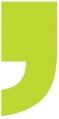 Općinski načelnik, Igor Supan, mag.oec.Prema nalogu Vijeća Općine Sirač dana 27/11/2023. _______________________***Općina Sirač, Stjepana Radića 120/I, 43541 SiračIgor Supan, igorsupan@sirac.hr; opcina@sirac.hr, 099/ 264-3883 ***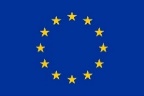 Sporazum gradonačelnika - Ured za Europu financira Europska komisija.© Europska unija, 2021. 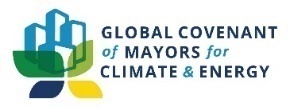 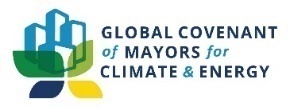 